 DNFI Innovation in Natural Fibres Awards 2017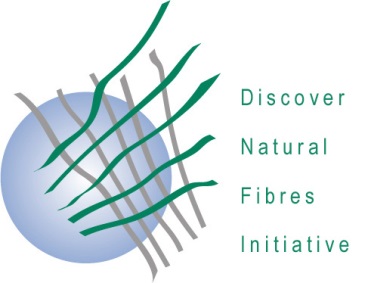 The deadline for award submissions is28 July 2017Application formInnovative products/components or applicationsA maximum of two extra pages (for a total of three pages) of information and two photographs may be included with this submission.This Form should be sent to DNFI, e-mail: Secretariat@DNFI.orgTitle of the SubmissionDescription of the product, component or applicationDegree to which the innovation has been implemented or may be implementedLevel of innovationPotential for developing new markets or uses for natural fibres.Contact information for the Submitter:NamePositionCompany or InstitutionPhysical AddressE-Mail addressPhone